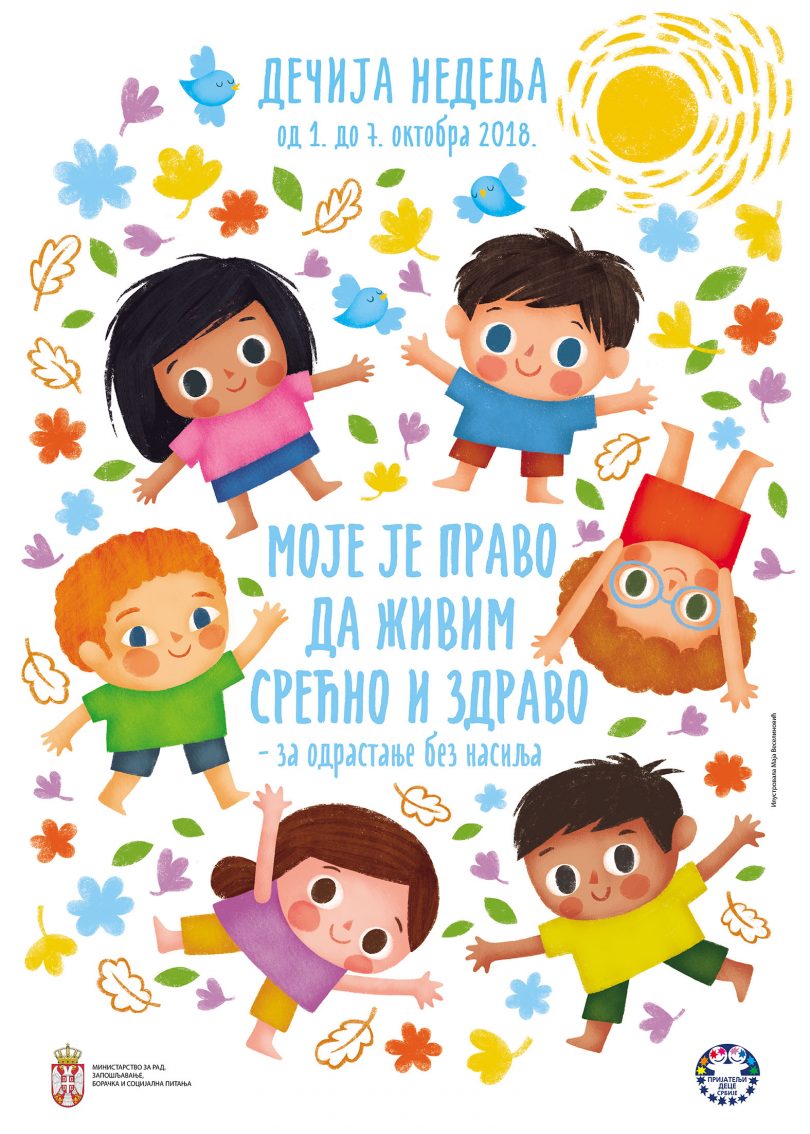 Дечју недељу обележили су сви ученици од првог до четвртог разреда  заједничким активностима уз помоћ учитеља.АКТИВНОСТИ:1.октобар – Израда паноа 2.октобар-Гледање позоришне представе „Приче из Коцкалоне“.3.октобар- други разред се дружио са ОШ„ Љубица Радосављевић –Нада.“Дечаци су одиграли пријатељску утакмицу у фудбалу, а девојчице су се забављале играјући омиљену       игру „ Између две ватре“.	      Трћи разред је посетио Музеј.4.октобар- Педагог и психолог су припремиле и приказале  филм „ Кад се Коста растужи ту 	       трава више не расте“.	5.октобар- Спорстски дан у школском дворишту.Ученици од првог до четвртог разреда су се                    такмичили у надвлачењу конопца.	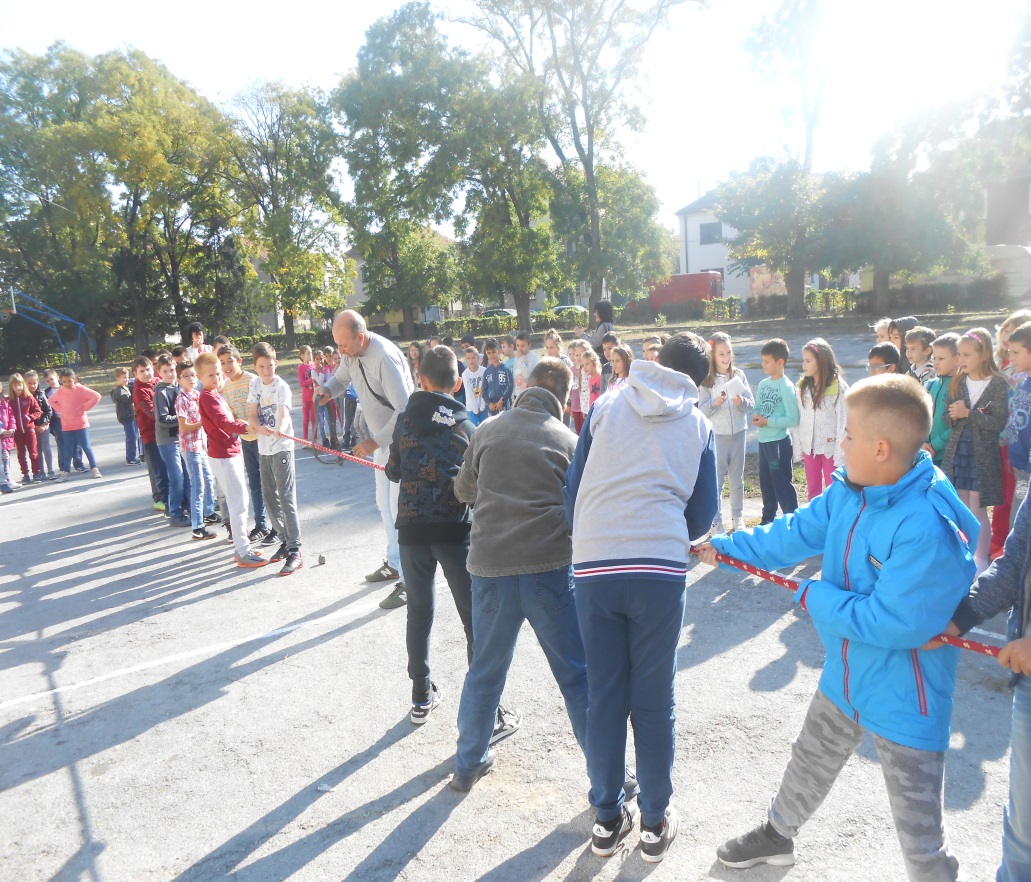 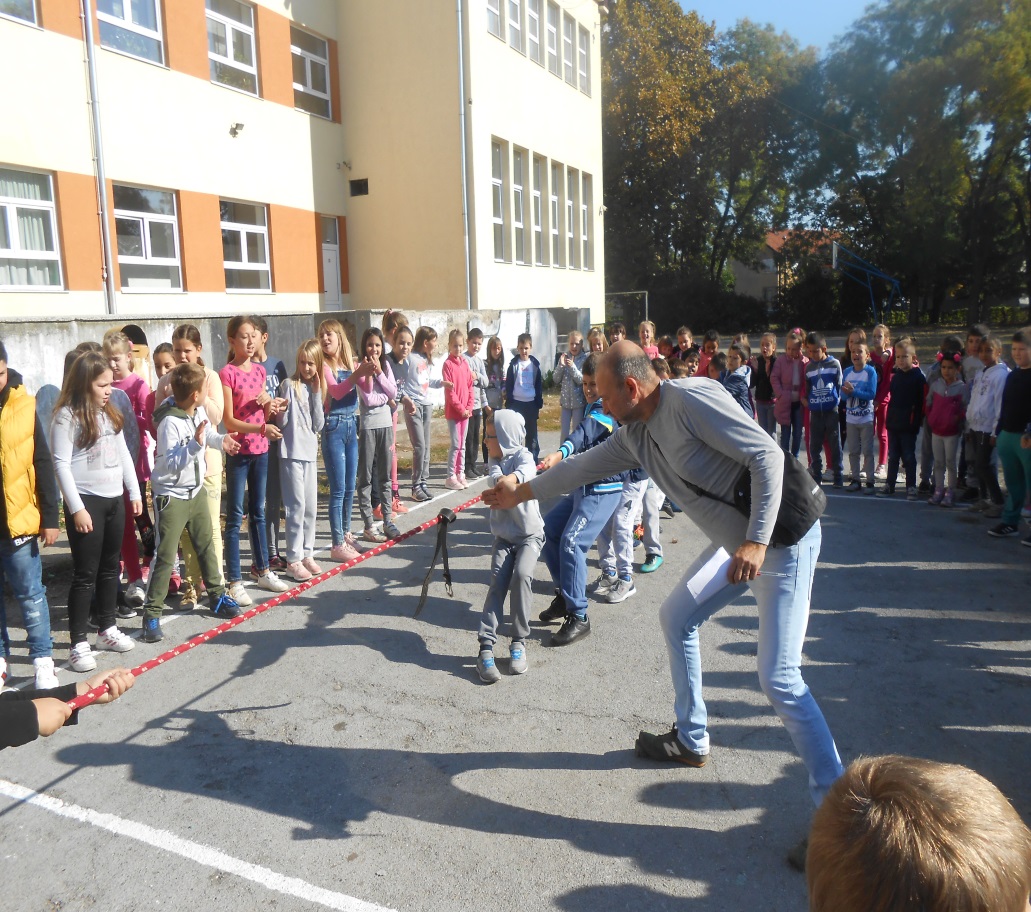 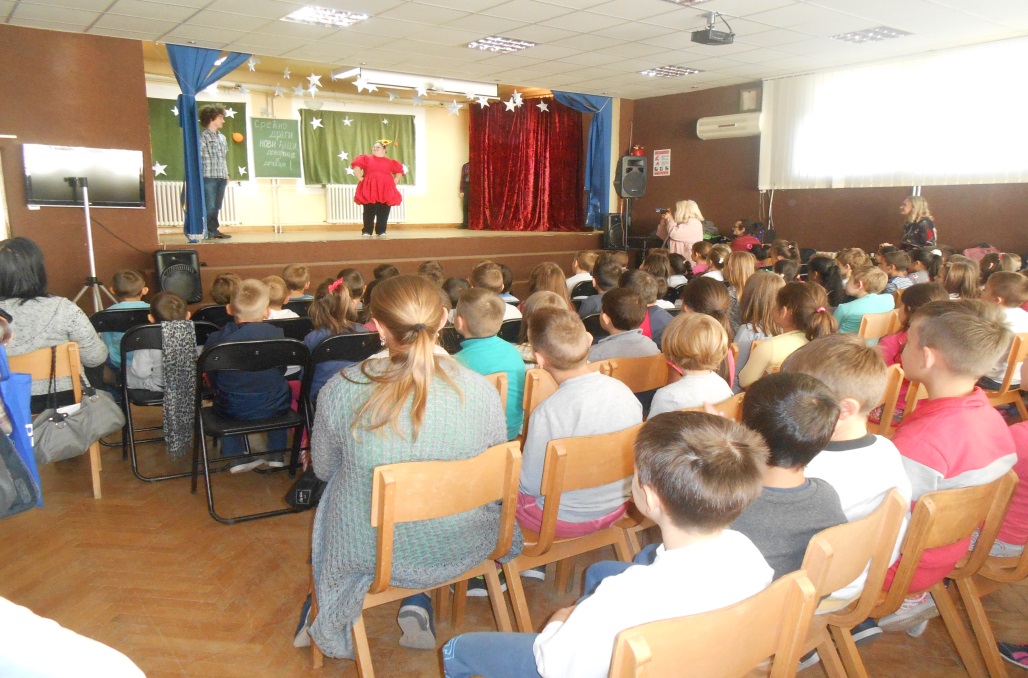 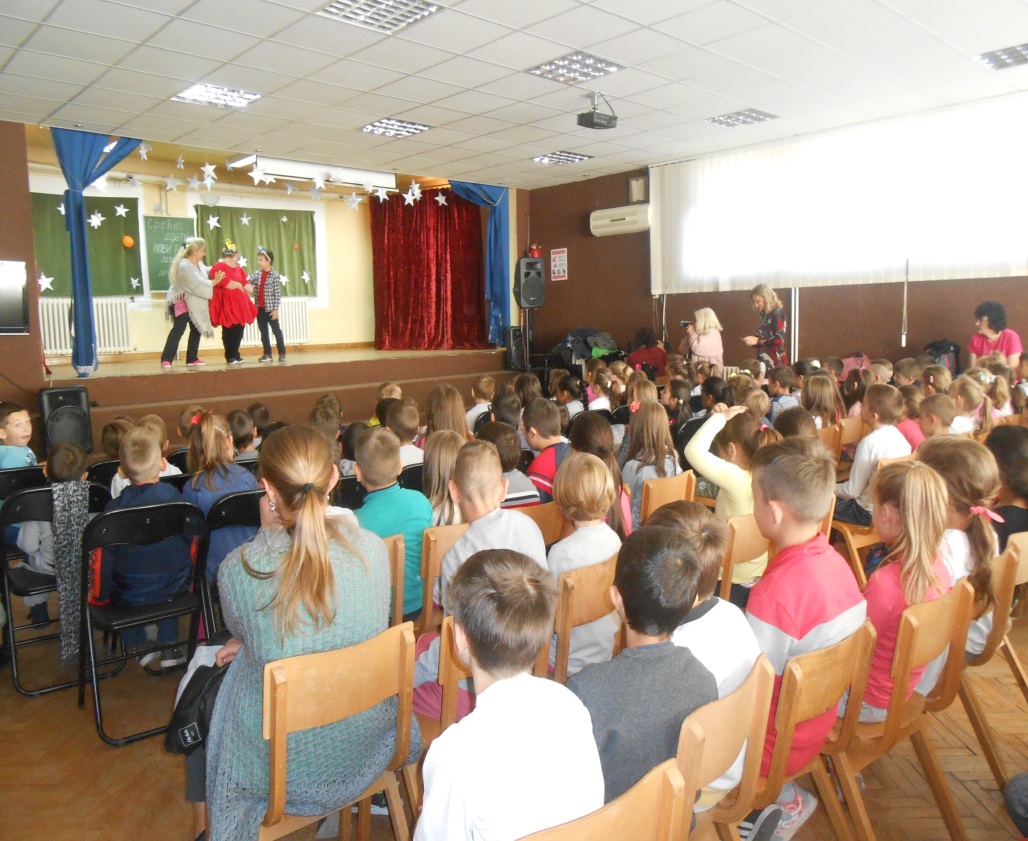 